О внесении изменений в постановлениеадминистрации Козловского района Чувашской Республики от 28.02.2019 №83Администрация Козловского района Чувашской Республики постановляет:1. Внести в постановление администрации Козловского района Чувашской Республики от 28.02.2019 №83 «Об утверждении Муниципальной программы Козловского района Чувашской Республики «Экономическое развитие Козловского района Чувашской Республики» изменения согласно приложениям №№1,2,3,4, к настоящему постановлению.2. Контроль за выполнением настоящего постановления возложить на отдел экономики, промышленности и торговли администрации Козловского района.3. Настоящее постановление подлежит опубликованию в периодическом печатном издании «Козловский вестник» и размещению на официальном сайте органа местного самоуправления Козловского района в информационно-телекоммуникационной сети "Интернет".Приложение №1 к постановлению администрации Козловского района Чувашской Республики№ 93 от 20.02.2021 В паспорте муниципальной программы Козловского района Чувашской Республики «Экономическое развитие Козловского района Чувашской Республики» позицию «Ответственный исполнитель Муниципальной программы» изложить в следующей редакции: 	- «Отдел экономического развития, промышленности и торговли администрации Козловского района».- позицию «Объемы финансирования муниципальной программы с разбивкой по годам реализации» изложить в следующей редакции:«прогнозируемые объемы финансирования мероприятий муниципальной программы в 2019–2035 годах составляют 35977,3 тыс. рублей, в том числе:в 2019 году – 2019,9 тыс. рублей;в 2020 году – 1940,3 тыс. рублей;в 2021 году – 2005,7 тыс. рублей;в 2022 году – 2005,7 тыс. рублей;в 2023 году – 2005,7 тыс. рублей;в 2024 году – 2000 тыс. рублей;в 2025 году – 2000 тыс. рублей;в 2026-2030 годах – 10 000 тыс. рублей;в 2031-2035 годах – 12 000 тыс. рублей.из них средства: бюджета Козловского района – 35977,3 тыс. рублей, в том числе:в 2019 году – 2019,9 тыс. рублей;в 2020 году – 1940,3 тыс. рублей;в 2021 году – 2005,7 тыс. рублей;в 2022 году – 2005,7 тыс. рублей;в 2023 году – 2005,7 тыс. рублей;в 2024 году – 2000 тыс. рублей;в 2025 году – 2000 тыс. рублей;в 2026-2030 годах – 10 000 тыс. рублей;в 2031-2035 годах – 12 000 тыс. рублей.Объемы финансирования Муниципальной программы уточняются при формировании бюджета Козловского района на очередной финансовый год и плановый период.».3.) Раздел III. Обоснование объема финансовых ресурсов, необходимых для реализации Муниципальной программы изложить в следующей редакции:«Раздел III. Обоснование объема финансовых ресурсов, необходимых для реализации Муниципальной программы Расходы муниципальной программы формируются за счет средств федерального бюджета, республиканского бюджета Чувашской Республики, местных бюджетов и средств внебюджетных источников.При реализации Муниципальной программы предусматриваются различные инструменты государственно-частного партнерства, в том числе софинансирование за счет собственных средств юридических лиц и привлеченных ими заемных средств.Общий объем финансирования Муниципальной программы в 2019–2035 годах составит 35977,3 тыс. рублей, в том числе за счет средств:местного бюджета –35977,3 тыс. рублей. Прогнозируемый объем финансирования Муниципальной программы на 1 этапе (в 2019–2025 годах) составляет 13977,3 тыс. рублей, в том числе:в 2019 году – 2019,9 тыс. рублей;в 2020 году – 1940,3 тыс. рублей;в 2021 году – 2005,7 тыс. рублей;в 2022 году – 2005,7 тыс. рублей;в 2023 году – 2005,7 тыс. рублей;в 2024 году – 2000 тыс. рублей;в 2025 году – 2000 тыс. рублей;из них средства:местного бюджета – 13977,3 тыс. рублей, в том числе:в 2019 году – 2019,9 тыс. рублей;в 2020 году – 1940,3 тыс. рублей;в 2021 году – 2005,7 тыс. рублей;в 2022 году – 2005,7 тыс. рублей;в 2023 году – 2005,7 тыс. рублей;в 2024 году – 2000 тыс. рублей;в 2025 году – 2000 тыс. рублей;На 2 этапе (в 2026–2030 годах) объем финансирования Муниципальной программы составит 10000,0 рублей, из них средства:местного бюджета – 10000,0 тыс. рублей;На 3 этапе (в 2031–2035 годах) объем финансирования Муниципальной  программы составит 12000,0 тыс. рублей, из них средства:местного бюджета – 12000,0 тыс. рублей.Объемы финансирования муниципальной программы подлежат ежегодному уточнению исходя из реальных возможностей бюджетов всех уровней.Ресурсное обеспечение и прогнозная (справочная) оценка расходов за счет всех источников финансирования реализации муниципальной программы приведены в приложении №2 к Муниципальной программе.Подпрограммы муниципальной программы приведены в приложениях №3-8 к муниципальной программе.».4) Приложение №2 «Ресурсное обеспечение и прогнозная (справочная) оценка расходов за счет всех источников финансирования реализации муниципальной программы Козловского района Чувашской Республики «Экономическое развитие Козловского района Чувашской Республики» изложить в новой редакции, согласно приложению №2 к настоящему постановлению.	5)В приложении №3 «Подпрограмма «Совершенствование системы муниципального стратегического управления» муниципальной программы Козловского района Чувашской Республики «Экономическое развитие Козловского района Чувашской Республики» в паспорте подпрограммы позицию «Ответственный исполнитель Муниципальной подпрограммы» изложить в следующей редакции: «Отдел экономического развития, промышленности и торговли администрации Козловского района»6) В приложении №4 «Подпрограмма «Развитие субъектов малого и среднего предпринимательства в Козловском районе» муниципальной программы Козловского района Чувашской Республики «Экономическое развитие Козловского района Чувашской Республики»: - в паспорте подпрограммы позицию «Ответственный исполнитель подпрограммы» изложить в следующей редакции: «Отдел экономического развития, промышленности и торговли администрации Козловского района»- в паспорте подпрограммы позицию «Объемы финансирования подпрограммы с разбивкой по годам реализации» изложить в следующей редакции: «прогнозируемые объемы бюджетных ассигнований на реализацию мероприятий подпрограммы в 2019–2035 годах составляют 360 тыс. рублей, в том числе:в 2019 году – 0 тыс. рублей;в 2020 году – 0 тыс. рублей;в 2021 году – 0 тыс. рублей;в 2022 году – 0 тыс. рублей;в 2023 году – 0 тыс. рублей;в 2024 году – 30 тыс. рублей;в 2025 году – 30 тыс. рублей;в 2026–2030 годах – 150 тыс. рублей;в 2031–2035 годах – 150 тыс. рублей.Объем финансирования подпрограммы подлежит ежегодному уточнению исходя из реальных возможностей бюджетов всех уровней.».7) В приложении №4 «Подпрограмма «Развитие субъектов малого и среднего предпринимательства в Козловском районе» Раздел IV. Обоснование объема финансовых ресурсов, необходимых для реализации подпрограммы (с расшифровкой по источникам финансирования, по этапам и годам реализации подпрограммы) изложить в следующей редакции:«Общий объем финансирования подпрограммы в 2019–2035 годах составит 360 тыс. рублей, в том числе за счет средств: федерального бюджета –0 тыс. рублей;республиканского бюджета Чувашской Республики – 0 тыс. рублей.местного бюджета – 360 тыс. рублей.Объемы финансирования подпрограммы подлежат ежегодному уточнению исходя из реальных возможностей бюджетов всех уровней.Ресурсное обеспечение подпрограммы за счет всех источников финансирования приведено в приложении к подпрограмме и ежегодно будет уточняться.».8) приложение «Ресурсное обеспечение реализации подпрограммы «Развитие субъектов малого и среднего предпринимательства в Козловском районе» муниципальной программы Козловского района Чувашской Республики «Экономическое развитие Козловского района Чувашской Республики» изложить в новой редакции, согласно приложению №3 к настоящему постановлению. 	9) В приложении №5 «Подпрограмма «Совершенствование потребительского рынка и системы защиты прав потребителей Муниципальной программы Козловского района Чувашской Республики «Экономическое развитие Козловского района Чувашской Республики» в паспорте подпрограммы позицию «Ответственный исполнитель подпрограммы» изложить в следующей редакции: «Отдел экономического развития, промышленности и торговли администрации Козловского района»10) В приложении №6 «Подпрограмма «Повышение качества предоставления государственных и муниципальных услуг муниципальной программы Козловского района Чувашской Республики «Экономическое развитие Козловского района Чувашской Республики»:- в паспорте подпрограммы позицию «Ответственный исполнитель подпрограммы» изложить в следующей редакции: «Отдел экономического развития, промышленности и торговли администрации Козловского района»- в паспорте подпрограммы позицию «Объемы финансирования подпрограммы с разбивкой по годам реализации подпрограммы» изложить в следующей редакции: «прогнозируемые объемы финансирования мероприятий Муниципальной программы в 2019–2035 годах составляют 35617,3 тыс. рублей, в том числе:в 2019 году – 2019,9 тыс. рублей;в 2020 году – 1940,3 тыс. рублей;в 2021 году – 2005,7 тыс. рублей;в 2022 году – 2005,7 тыс. рублей;в 2023 году – 2005,7 тыс. рублей;в 2024 году – 1970 тыс. рублей;в 2025 году – 1970 тыс. рублей;в 2026-2030 годах – 9850 тыс. рублей;в 2031-2035 годах – 11850 тыс. рублей.из них средства:бюджета Козловского района 35617,3 тыс. рублей, в том числе:в 2019 году – 2019,9 тыс. рублей;в 2020 году – 1940,3 тыс. рублей;в 2021 году – 2005,7 тыс. рублей;в 2022 году – 2005,7 тыс. рублей;в 2023 году – 2005,7 тыс. рублей;в 2024 году – 1970 тыс. рублей;в 2025 году – 1970 тыс. рублей;в 2026-2030 годах – 9850 тыс. рублей;в 2031-2035 годах – 11850 тыс. рублей»Объемы финансирования Муниципальной программы уточняются при формировании бюджета Козловского района на очередной финансовый год и плановый период».11) В приложении №6 «Подпрограмма «Повышение качества предоставления государственных и муниципальных услуг» муниципальной программы Козловского района Чувашской Республики «Экономическое развитие Козловского района Чувашской Республики» раздел IV. Обоснование объема финансовых ресурсов, необходимых для реализации подпрограммы (с расшифровкой по источникам финансирования, по этапам и годам реализации подпрограммы) изложить в следующей редакции:«Раздел IV. Обоснование объема финансовых ресурсов, необходимых для реализации подпрограммы (с расшифровкой по источникам финансирования, по этапам и годам реализации подпрограммы)Расходы подпрограммы формируются за счет средств местного бюджета Козловского района Чувашской Республики.Общий объем финансирования подпрограммы в 2019–2035 годах составит 35617,3 тыс. рублей, в том числе за счет средств:местного бюджета –35617,3 тыс. рублей.в том числе:в 2019 году – 2019,9 тыс. рублей;в 2020 году – 1940,3 тыс. рублей;в 2021 году – 2005,7 тыс. рублей;в 2022 году – 2005,7 тыс. рублей;в 2023 году – 2005,7 тыс. рублей;в 2024 году – 1970 тыс. рублей;в 2025 году – 1970 тыс. рублей;в 2026-2030 годах – 9850 тыс. рублей;в 2031-2035 годах – 11850 тыс. рублей.Объемы финансирования подпрограммы подлежат ежегодному уточнению исходя из реальных возможностей бюджетов всех уровней.Ресурсное обеспечение подпрограммы за счет всех источников финансирования приведено в приложении к подпрограмме».12) Приложение «Ресурсное обеспечение реализации подпрограммы «Повышение качества предоставления государственных и муниципальных услуг» муниципальной программы Козловского района Чувашской Республики «Экономическое развитие Козловского района Чувашской Республики» изложить в новой редакции, согласно приложению №4 к настоящему постановлению.13) В приложении №7 «Подпрограмма «Инвестиционный климат» муниципальной программы Козловского района Чувашской Республики «Экономическое развитие Козловского района Чувашской Республики» в паспорте подпрограммы позицию «Ответственный исполнитель подпрограммы» изложить в следующей редакции: «Отдел экономического развития, промышленности и торговли администрации Козловского района»Приложение №2  к постановлению администрации Козловского района от 20.02.2021 №93 												«Приложение № 2к муниципальной программе Козловского района Чувашской Республики«Экономическое развитие Козловского района Чувашской Республики» РЕСУРСНОЕ ОБЕСПЕЧЕНИЕ И ПРОГНОЗНАЯ (СПРАВОЧНАЯ) ОЦЕНКА РАСХОДОВ 
за счет всех источников финансирования реализации муниципальной программы Козловского района 
Чувашской Республики  «Экономическое развитие Козловского района Чувашской Республики» Приложение №3  к  постановлению администрации Козловского районаот 20.02.2021   №93Приложение к подпрограмме «Развитие субъектов малого и среднего предпринимательства в Козловском районе» муниципальной программы Козловского района Чувашской Республики «Экономическое развитие Козловского района Чувашской Республики» Ресурсное обеспечениереализации подпрограммы «Развитие субъектов малого и среднего предпринимательства в Козловском районе» муниципальной программы Козловского района «Экономическое развитие Козловского района Чувашской Республики за счет всех источников финансированияПриложение №4  к постановлению администрации Козловского районаот 20.02.2021  №93Приложениек подпрограмме «Повышение качества предоставления государственных и муниципальных услуг» муниципальной программы Козловского района Чувашской Республики «Экономическое развитие Козловского района Чувашской Республики» Ресурсное обеспечение реализации подпрограммы «Повышение качества предоставления государственных и муниципальных услуг» муниципальной программы Козловского района Чувашской Республики «Экономическое развитие Козловского района Чувашской Республики» за счет всех источников финансирования»Чăваш РеспубликинКуславкка районАдминистрацийĔЙЫШĂНУ20.02.2021   93 №Куславкка хули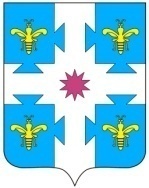 Чувашская республикаАДМИНИСТРАЦИЯКозловского районаПОСТАНОВЛЕНИЕ20.02.2021   № 93г. КозловкаГлава администрации Козловского района Ф.Р. ИскандаровСтатусНаименование муниципальной программы Козловского района Чувашской Республики, подпрограммы муниципальной программы (основного мероприятия)Код бюджетной классификацииКод бюджетной классификацииИсточники финансированияРасходы по годам, тыс. рублейРасходы по годам, тыс. рублейРасходы по годам, тыс. рублейРасходы по годам, тыс. рублейРасходы по годам, тыс. рублейРасходы по годам, тыс. рублейРасходы по годам, тыс. рублейРасходы по годам, тыс. рублейРасходы по годам, тыс. рублейСтатусНаименование муниципальной программы Козловского района Чувашской Республики, подпрограммы муниципальной программы (основного мероприятия)главный распорядитель бюджетных средств целевая статья расходовИсточники финансированияРасходы по годам, тыс. рублейРасходы по годам, тыс. рублейРасходы по годам, тыс. рублейРасходы по годам, тыс. рублейРасходы по годам, тыс. рублейРасходы по годам, тыс. рублейРасходы по годам, тыс. рублейРасходы по годам, тыс. рублейРасходы по годам, тыс. рублейСтатусНаименование муниципальной программы Козловского района Чувашской Республики, подпрограммы муниципальной программы (основного мероприятия)главный распорядитель бюджетных средств целевая статья расходовИсточники финансирования20192020202120222023202420252026–20302031–2035СтатусНаименование муниципальной программы Козловского района Чувашской Республики, подпрограммы муниципальной программы (основного мероприятия)главный распорядитель бюджетных средств целевая статья расходовИсточники финансирования1234567891011121314Муниципальнаяпрограмма  КозловскогорайонаЧувашской Республики«Экономическое развитие Козловского районаЧувашской Республики» Ч100000000всего2019,91940,32005,72005,72005,72000,02000,010000,012000,0Муниципальнаяпрограмма  КозловскогорайонаЧувашской Республики«Экономическое развитие Козловского районаЧувашской Республики» Ч100000000федеральный бюджет000,00,00,00,00,00,00,0Муниципальнаяпрограмма  КозловскогорайонаЧувашской Республики«Экономическое развитие Козловского районаЧувашской Республики» Ч100000000республиканский бюджет Чувашской Республики0,00,00,00,00,00,00,00,00,0Муниципальнаяпрограмма  КозловскогорайонаЧувашской Республики«Экономическое развитие Козловского районаЧувашской Республики» Ч100000000местный бюджет2019,91940,32005,72005,72005,72000,02000,010000,012000,0Муниципальнаяпрограмма  КозловскогорайонаЧувашской Республики«Экономическое развитие Козловского районаЧувашской Республики» Ч100000000внебюджетные источники0,00,00,00,00,00,00,00,00,0Подпрограмма «Совершенствование системы муниципального стратегического управления»Ч110000000всего0,000,00,00,00,00,00,00,0Подпрограмма «Совершенствование системы муниципального стратегического управления»Ч110000000федеральный бюджет0,000,00,00,00,00,00,00,0Подпрограмма «Совершенствование системы муниципального стратегического управления»Ч110000000республиканский бюджет Чувашской Республики0,00,00,00,00,00,00,00,00,0Подпрограмма «Совершенствование системы муниципального стратегического управления»Ч110000000местный бюджет0,00,00,00,00,00,00,00,00,0Подпрограмма «Совершенствование системы муниципального стратегического управления»Ч110000000внебюджетные источники0,00,00,00,00,00,00,00,00,0Основное мероприятие 1«Анализ и прогнозирование социально-экономического развития Козловского района»Ч11015469 всего0,000,00,00,00,00,00,00,0Основное мероприятие 1«Анализ и прогнозирование социально-экономического развития Козловского района»Ч11015469 федеральный бюджет0,000,00,00,00,00,00,00,0Основное мероприятие 1«Анализ и прогнозирование социально-экономического развития Козловского района»Ч11015469 республиканский бюджет Чувашской Республики0,00,00,00,00,00,00,00,00,0Основное мероприятие 1«Анализ и прогнозирование социально-экономического развития Козловского района»Ч11015469 местный бюджет0,00,00,00,00,00,00,00,00,0Основное мероприятие 1«Анализ и прогнозирование социально-экономического развития Козловского района»Ч11015469 внебюджетные источники0,00,00,00,00,00,00,00,00,0Проведение Всероссийской переписи населения 2020 годаЧ110154690всего000000000Проведение Всероссийской переписи населения 2020 годаЧ110154690Федеральный бюджет000000000Проведение Всероссийской переписи населения 2020 годаЧ110154690республиканский бюджет Чувашской Республики000000000Проведение Всероссийской переписи населения 2020 годаЧ110154690местный бюджет000000000Проведение Всероссийской переписи населения 2020 годаЧ110154690внебюджетные источники000000000Основное мероприятие 2«Развитие контрактной системы в сфере закупок товаров, работ, услуг для обеспечения нужд Козловского района »всего0,00,00,00,00,00,00,00,00,0Основное мероприятие 2«Развитие контрактной системы в сфере закупок товаров, работ, услуг для обеспечения нужд Козловского района »федеральный бюджет0,00,00,00,00,00,00,00,00,0Основное мероприятие 2«Развитие контрактной системы в сфере закупок товаров, работ, услуг для обеспечения нужд Козловского района »республиканский бюджет Чувашской Республики0,00,00,00,00,00,00,00,00,0Основное мероприятие 2«Развитие контрактной системы в сфере закупок товаров, работ, услуг для обеспечения нужд Козловского района »местный бюджет0,00,00,00,00,00,00,00,00,0Основное мероприятие 2«Развитие контрактной системы в сфере закупок товаров, работ, услуг для обеспечения нужд Козловского района »внебюджетные источники0,00,00,00,00,00,00,00,00,0Основное мероприятие 3 «Проектная деятельность и программно-целевое управление»всего0,00,00,00,00,00,00,00,00,0Основное мероприятие 3 «Проектная деятельность и программно-целевое управление»федеральный бюджет0,00,00,00,00,00,00,00,00,0Основное мероприятие 3 «Проектная деятельность и программно-целевое управление»республиканский бюджет Чувашской Республики0,00,00,00,00,00,00,00,00,0Основное мероприятие 3 «Проектная деятельность и программно-целевое управление»местный бюджет0,00,00,00,00,00,00,00,00,0Основное мероприятие 3 «Проектная деятельность и программно-целевое управление»внебюджетные источники0,00,00,00,00,00,00,00,00,0Основное мероприятие 4«Разработка стратегии социально-экономического развития Козловского района Чувашской Республики до 2035 года»всего0,00,00,00,00,00,00,00,00,0Основное мероприятие 4«Разработка стратегии социально-экономического развития Козловского района Чувашской Республики до 2035 года»федеральный бюджет0,00,00,00,00,00,00,00,00,0Основное мероприятие 4«Разработка стратегии социально-экономического развития Козловского района Чувашской Республики до 2035 года»республиканский бюджет Чувашской Республики0,00,00,00,00,00,00,00,00,0Основное мероприятие 4«Разработка стратегии социально-экономического развития Козловского района Чувашской Республики до 2035 года»местный бюджет0,00,00,00,00,00,00,00,00,0Основное мероприятие 4«Разработка стратегии социально-экономического развития Козловского района Чувашской Республики до 2035 года»внебюджетные источники0,00,00,00,00,00,00,00,00,0Подпрограмма«Развитие субъектов малого и среднего предпринимательства в Чувашской Республике» Ч120100000всего0,00,00,000,00,030,030,0150,0150,0Подпрограмма«Развитие субъектов малого и среднего предпринимательства в Чувашской Республике» Ч120100000федеральный бюджет0,00,00,00,00,00,00,00,00,0Подпрограмма«Развитие субъектов малого и среднего предпринимательства в Чувашской Республике» Ч120100000республиканский бюджет Чувашской Республики0,00,00,00,00,00,00,00,00,0Подпрограмма«Развитие субъектов малого и среднего предпринимательства в Чувашской Республике» Ч120100000местный бюджет0,00,00,00,00,030,030,0150,0150,0Подпрограмма«Развитие субъектов малого и среднего предпринимательства в Чувашской Республике» Ч120100000внебюджетные источники0,00,00,00,00,00,00,00,00,0Основное мероприятие 1 «Развитие системы «одного окна» предоставления услуг, сервисов и мер поддержки предпринимательства»всего0,00,00,00,00,00,00,00,00,0Основное мероприятие 1 «Развитие системы «одного окна» предоставления услуг, сервисов и мер поддержки предпринимательства»федеральный бюджет0,00,00,00,00,00,00,00,00,0Основное мероприятие 1 «Развитие системы «одного окна» предоставления услуг, сервисов и мер поддержки предпринимательства»республиканский бюджет Чувашской Республики0,00,00,00,00,00,00,00,00,0Основное мероприятие 1 «Развитие системы «одного окна» предоставления услуг, сервисов и мер поддержки предпринимательства»местный бюджет0,00,00,00,00,00,00,00,00,0Основное мероприятие 1 «Развитие системы «одного окна» предоставления услуг, сервисов и мер поддержки предпринимательства»внебюджетные источники0,00,00,00,00,00,00,00,00,0Основное мероприятие 2«Информационное, правовое, кадровое и образовательное обеспечение развития предпринимательства»Ч120176300всего0,00,00,00,000,000,030,0150,0150,0Основное мероприятие 2«Информационное, правовое, кадровое и образовательное обеспечение развития предпринимательства»Ч120176300федеральный бюджет0,00,00,00,00,00,00,00,00,0Основное мероприятие 2«Информационное, правовое, кадровое и образовательное обеспечение развития предпринимательства»Ч120176300республиканский бюджет Чувашской Республики0,00,00,00,00,00,00,00,00,0Основное мероприятие 2«Информационное, правовое, кадровое и образовательное обеспечение развития предпринимательства»Ч120176300местный бюджет00,00,00,030,000,030,0150,0150,0Основное мероприятие 2«Информационное, правовое, кадровое и образовательное обеспечение развития предпринимательства»Ч120176300внебюджетные источники0,00,00,00,00,00,00,00,00,0Подпрограмма«Совершенствование потребительского рынка и системы защиты прав потребителей» всего0,00,00,00,00,00,00,00,00,0Подпрограмма«Совершенствование потребительского рынка и системы защиты прав потребителей» федеральный бюджет0,00,00,00,00,00,00,00,00,0Подпрограмма«Совершенствование потребительского рынка и системы защиты прав потребителей» республиканский бюджет Чувашской Республики0,00,00,00,00,00,00,00,00,0Подпрограмма«Совершенствование потребительского рынка и системы защиты прав потребителей» местный бюджет0,00,00,00,00,00,00,00,00,0Подпрограмма«Совершенствование потребительского рынка и системы защиты прав потребителей» внебюджетные источники0,00,00,00,00,00,00,00,00,0Основное мероприятие 1«Совершенствование государственной координации и правового регулирования в сфере потребительского рынка и услуг» всего0,00,00,00,00,00,00,00,00,0Основное мероприятие 1«Совершенствование государственной координации и правового регулирования в сфере потребительского рынка и услуг» федеральный бюджет0,00,00,00,00,00,00,00,00,0Основное мероприятие 1«Совершенствование государственной координации и правового регулирования в сфере потребительского рынка и услуг» республиканский бюджет Чувашской Республики0,00,00,00,00,00,00,00,00,0Основное мероприятие 1«Совершенствование государственной координации и правового регулирования в сфере потребительского рынка и услуг» местный бюджет0,00,00,00,00,00,00,00,00,0Основное мероприятие 1«Совершенствование государственной координации и правового регулирования в сфере потребительского рынка и услуг» внебюджетные источники0,00,00,00,00,00,00,00,00,0Основное мероприятие 2«Развитие инфраструктуры и оптимальное размещение объектов потребительского рынка и сферы услуг» всего0,00,00,00,00,00,00,00,00,0Основное мероприятие 2«Развитие инфраструктуры и оптимальное размещение объектов потребительского рынка и сферы услуг» федеральный бюджет0,00,00,00,00,00,00,00,00,0Основное мероприятие 2«Развитие инфраструктуры и оптимальное размещение объектов потребительского рынка и сферы услуг» республиканский бюджет Чувашской Республики0,00,00,00,00,00,00,00,00,0Основное мероприятие 2«Развитие инфраструктуры и оптимальное размещение объектов потребительского рынка и сферы услуг» местный бюджет0,00,00,00,00,00,00,00,00,0Основное мероприятие 2«Развитие инфраструктуры и оптимальное размещение объектов потребительского рынка и сферы услуг» внебюджетные источники0,00,00,00,00,00,00,00,00,0Основное мероприятие 3 «Развитие конкуренции в сфере потребительского рынка» всего0,00,00,00,00,00,00,00,00,0Основное мероприятие 3 «Развитие конкуренции в сфере потребительского рынка» федеральный бюджет0,00,00,00,00,00,00,00,00,0Основное мероприятие 3 «Развитие конкуренции в сфере потребительского рынка» республиканский бюджет Чувашской Республики0,00,00,00,00,00,00,00,00,0Основное мероприятие 3 «Развитие конкуренции в сфере потребительского рынка» местный бюджет0,00,00,00,00,00,00,00,00,0Основное мероприятие 3 «Развитие конкуренции в сфере потребительского рынка» внебюджетные источники0,00,00,00,00,00,00,00,00,0Основное мероприятие 4«Развитие эффективной и доступной системы защиты прав потребителей»всего0,00,00,00,00,00,00,00,00,0Основное мероприятие 4«Развитие эффективной и доступной системы защиты прав потребителей»федеральный бюджет0,00,00,00,00,00,00,00,00,0Основное мероприятие 4«Развитие эффективной и доступной системы защиты прав потребителей»республиканский бюджет Чувашской Республики0,00,00,00,00,00,00,00,00,0Основное мероприятие 4«Развитие эффективной и доступной системы защиты прав потребителей»местный бюджет0,00,00,00,00,00,00,00,00,0Основное мероприятие 4«Развитие эффективной и доступной системы защиты прав потребителей»внебюджетные источники0,00,00,00,00,00,00,00,00,0Подпрограмма«Повышение качества предоставления государственных и муниципальных услуг»620Ч150000000всего2019,91940,32005,72005,72005,71970,01970,09850,011850,0Подпрограмма«Повышение качества предоставления государственных и муниципальных услуг»620Ч150000000федеральный бюджет0,00,00,00,00,00,00,00,00,0Подпрограмма«Повышение качества предоставления государственных и муниципальных услуг»620Ч150000000республиканский бюджет Чувашской Республики0,00,00,00,00,00,00,00,00,0Подпрограмма«Повышение качества предоставления государственных и муниципальных услуг»620Ч150000000местный бюджет2019,91940,32005,72005,72005,71970,01970,09850,011850,0Подпрограмма«Повышение качества предоставления государственных и муниципальных услуг»620Ч150000000внебюджетные источники0,00,00,00,00,00,00,00,00,0Основное мероприятие 1«Совершенствование предоставления государственных и муниципальных услуг»всего0,00,00,00,00,00,00,00,00,0Основное мероприятие 1«Совершенствование предоставления государственных и муниципальных услуг»федеральный бюджет0,00,00,00,00,00,00,00,00,0Основное мероприятие 1«Совершенствование предоставления государственных и муниципальных услуг»республиканский бюджет Чувашской Республики0,00,00,00,00,00,00,00,00,0Основное мероприятие 1«Совершенствование предоставления государственных и муниципальных услуг»местный бюджет0,00,00,00,00,00,00,00,00,0Основное мероприятие 1«Совершенствование предоставления государственных и муниципальных услуг»внебюджетные источники0,00,00,00,00,00,00,00,00,0Основное мероприятие 2«Организация предоставления государственных и муниципальных услуг по принципу «одного окна»620Ч150274780всего2019,91940,32005,72005,72005,71970,01970,09850,011850,0Основное мероприятие 2«Организация предоставления государственных и муниципальных услуг по принципу «одного окна»620Ч150274780федеральный бюджет0,00,00,00,00,00,00,00,00,0Основное мероприятие 2«Организация предоставления государственных и муниципальных услуг по принципу «одного окна»620Ч150274780республиканский бюджет Чувашской Республики0,00,00,00,00,00,00,00,00,0Основное мероприятие 2«Организация предоставления государственных и муниципальных услуг по принципу «одного окна»620Ч150274780местный бюджет2019,91940,32005,72005,72005,71970,01970,09850,011850,0Основное мероприятие 2«Организация предоставления государственных и муниципальных услуг по принципу «одного окна»620Ч150274780внебюджетные источники0,00,00,00,00,00,00,00,00,0Подпрограмма«Инвестиционный климат» всего0,00,00,00,00,00,00,00,00,0Подпрограмма«Инвестиционный климат» федеральный бюджет0,00,00,00,00,00,00,00,00,0Подпрограмма«Инвестиционный климат» республиканский бюджет Чувашской Республики0,00,00,00,00,00,00,00,00,0Подпрограмма«Инвестиционный климат» местный бюджет0,00,00,00,00,00,00,00,00,0Подпрограмма«Инвестиционный климат» внебюджетные источники0,00,00,00,00,00,00,00,00,0Основное мероприятие 1«Создание благоприятных условий для привлечения инвестиций в экономику Козловского района»всего0,00,00,00,00,00,00,00,00,0Основное мероприятие 1«Создание благоприятных условий для привлечения инвестиций в экономику Козловского района»федеральный бюджет0,00,00,00,00,00,00,00,00,0Основное мероприятие 1«Создание благоприятных условий для привлечения инвестиций в экономику Козловского района»республиканский бюджет Чувашской Республики0,00,00,00,00,00,00,00,00,0Основное мероприятие 1«Создание благоприятных условий для привлечения инвестиций в экономику Козловского района»местный бюджет0,00,00,00,00,00,00,00,00,0Основное мероприятие 1«Создание благоприятных условий для привлечения инвестиций в экономику Козловского района»внебюджетные источники0,00,00,00,00,00,00,00,00,0Основное мероприятие 2 «Проведение процедуры оценки регулирующего воздействия проектов нормативных правовых актов Козловского района»  всего0,00,00,00,00,00,00,00,00,0Основное мероприятие 2 «Проведение процедуры оценки регулирующего воздействия проектов нормативных правовых актов Козловского района»  федеральный бюджет0,00,00,00,00,00,00,00,00,0Основное мероприятие 2 «Проведение процедуры оценки регулирующего воздействия проектов нормативных правовых актов Козловского района»  республиканский бюджет Чувашской Республики0,00,00,00,00,00,00,00,00,0Основное мероприятие 2 «Проведение процедуры оценки регулирующего воздействия проектов нормативных правовых актов Козловского района»  местный бюджет0,00,00,00,00,00,00,00,00,0Основное мероприятие 2 «Проведение процедуры оценки регулирующего воздействия проектов нормативных правовых актов Козловского района»  внебюджетные источники0,00,00,00,00,00,00,00,00,0Основное мероприятие 3«Разработка и внедрение инструментов, способствующих повышению имиджа Козловского района и продвижению брендов производителей Козловского района в Чувашской Республике всего0,00,00,00,00,00,00,00,00,0Основное мероприятие 3«Разработка и внедрение инструментов, способствующих повышению имиджа Козловского района и продвижению брендов производителей Козловского района в Чувашской Республике федеральный бюджет0,00,00,00,00,00,00,00,00,0Основное мероприятие 3«Разработка и внедрение инструментов, способствующих повышению имиджа Козловского района и продвижению брендов производителей Козловского района в Чувашской Республике республиканский бюджет Чувашской Республики0,00,00,00,00,00,00,00,00,0Основное мероприятие 3«Разработка и внедрение инструментов, способствующих повышению имиджа Козловского района и продвижению брендов производителей Козловского района в Чувашской Республике местный бюджет0,00,00,00,00,00,00,00,00,0Основное мероприятие 3«Разработка и внедрение инструментов, способствующих повышению имиджа Козловского района и продвижению брендов производителей Козловского района в Чувашской Республике внебюджетные источники0,00,00,00,00,00,00,00,00,0Основное мероприятие 4«Создание благоприятной конкурентной среды в Козловском районе»всего0,00,00,00,00,00,00,00,00,0Основное мероприятие 4«Создание благоприятной конкурентной среды в Козловском районе»федеральный бюджет0,00,00,00,00,00,00,00,00,0Основное мероприятие 4«Создание благоприятной конкурентной среды в Козловском районе»республиканский бюджет Чувашской Республики0,00,00,00,00,00,00,00,00,0Основное мероприятие 4«Создание благоприятной конкурентной среды в Козловском районе»местный бюджет0,00,00,00,00,00,00,00,00,0Основное мероприятие 4«Создание благоприятной конкурентной среды в Козловском районе»внебюджетные источники0,00,00,00,00,00,00,00,00,0Основное мероприятие 7«Реализация отдельных мероприятий регионального проекта «Цифровое государственное управление»всего0,00,00,00,00,00,00,00,00,0Основное мероприятие 7«Реализация отдельных мероприятий регионального проекта «Цифровое государственное управление»федеральный бюджет0,00,00,00,00,00,00,00,00,0Основное мероприятие 7«Реализация отдельных мероприятий регионального проекта «Цифровое государственное управление»республиканский бюджет Чувашской Республики0,00,00,00,00,00,00,00,00,0Основное мероприятие 7«Реализация отдельных мероприятий регионального проекта «Цифровое государственное управление»местный бюджет0,00,00,00,00,00,00,00,00,0Основное мероприятие 7«Реализация отдельных мероприятий регионального проекта «Цифровое государственное управление»внебюджетные источники0,00,00,00,00,00,00,00,00,0Основное мероприятие 7«Реализация отдельных мероприятий регионального проекта «Цифровое государственное управление»СтатусНаименование подпрограммы муниципальной программы Козловского района Чувашской Республики (основного мероприятия, мероприятия)Задача подпрограммы муниципальной программы   Козловского района Ответственный исполнитель, соисполнители, участникиКод бюджетной классификацииКод бюджетной классификацииКод бюджетной классификацииКод бюджетной классификацииИсточникифинансированияРасходы по годам, тыс. рублейРасходы по годам, тыс. рублейРасходы по годам, тыс. рублейРасходы по годам, тыс. рублейРасходы по годам, тыс. рублейРасходы по годам, тыс. рублейРасходы по годам, тыс. рублейРасходы по годам, тыс. рублейРасходы по годам, тыс. рублейСтатусНаименование подпрограммы муниципальной программы Козловского района Чувашской Республики (основного мероприятия, мероприятия)Задача подпрограммы муниципальной программы   Козловского района Ответственный исполнитель, соисполнители, участникиглавный распорядитель бюджетных средствраздел, подразделцелевая статья расходовгруппа (подгруппа) вида расходовИсточникифинансирования20192020202120222023202420252026–20302031–2035123456789101112131415161718Подпрограмма«Развитие субъектов малого и среднего предпринимательства в Козловском районе» отдел экономики, АУ  «МФЦ»Козловского района, 04 12Ч120176300200всего 36000,00,00,00,030,030,0150,0150,0Подпрограмма«Развитие субъектов малого и среднего предпринимательства в Козловском районе» отдел экономики, АУ  «МФЦ»Козловского района, ххххфедеральный бюджет0,00,00,00,00,00,00,00,00, 0Подпрограмма«Развитие субъектов малого и среднего предпринимательства в Козловском районе» отдел экономики, АУ  «МФЦ»Козловского района, ххххреспубликанский бюджет ЧР0,00,00,00,00,00,00,00,00,0Подпрограмма«Развитие субъектов малого и среднего предпринимательства в Козловском районе» отдел экономики, АУ  «МФЦ»Козловского района, ххххместный бюджет00,00,00,00,030,030,0150,0150,0Подпрограмма«Развитие субъектов малого и среднего предпринимательства в Козловском районе» отдел экономики, АУ  «МФЦ»Козловского района, ххххвнебюджетные источники0,00,00,00,00,00,00,00,00,0Основное мероприятие 1Развитие системы «одного окна» предоставления услуг, сервисов и мер поддержки предпринимательстваобеспечение доступа представителей предпринимательского сообщества к услугам, сервисам и мерам поддержки по принципу «одного окна» отдел экономики, АУ  «МФЦ»Козловского района, ххххвсего 0,00,00,00,00,00,00,00,00,0Основное мероприятие 1Развитие системы «одного окна» предоставления услуг, сервисов и мер поддержки предпринимательстваобеспечение доступа представителей предпринимательского сообщества к услугам, сервисам и мерам поддержки по принципу «одного окна» отдел экономики, АУ  «МФЦ»Козловского района, ххххфедеральный бюджет0,00,00,00,00,00,00,00,00,0Основное мероприятие 1Развитие системы «одного окна» предоставления услуг, сервисов и мер поддержки предпринимательстваобеспечение доступа представителей предпринимательского сообщества к услугам, сервисам и мерам поддержки по принципу «одного окна» отдел экономики, АУ  «МФЦ»Козловского района, ххххреспубликанский бюджет Чувашской Республики0,00,00,00,00,00,00,00,00,0Основное мероприятие 1Развитие системы «одного окна» предоставления услуг, сервисов и мер поддержки предпринимательстваобеспечение доступа представителей предпринимательского сообщества к услугам, сервисам и мерам поддержки по принципу «одного окна» отдел экономики, АУ  «МФЦ»Козловского района, ххххместный бюджет0,00,00,00, 00,00,00,00,00,0Основное мероприятие 1Развитие системы «одного окна» предоставления услуг, сервисов и мер поддержки предпринимательстваобеспечение доступа представителей предпринимательского сообщества к услугам, сервисам и мерам поддержки по принципу «одного окна» отдел экономики, АУ  «МФЦ»Козловского района, ххххвнебюджетные источники0,00,00,00,00,00,00,00,00,0Мероприятие 3.1Создание дополнительных окон для приема и выдачи документов для юридических лиц и индивидуальных предпринимателей по принципу «одного окна» в МФЦотдел экономики, АУ  «МФЦ»Козловского района, ххххвсего 0,00,00,00,00,00,00,00,00,0Мероприятие 3.1Создание дополнительных окон для приема и выдачи документов для юридических лиц и индивидуальных предпринимателей по принципу «одного окна» в МФЦотдел экономики, АУ  «МФЦ»Козловского района, ххххфедеральный бюджет0,00,00,00,00, 00,00,00,00,0Мероприятие 3.1Создание дополнительных окон для приема и выдачи документов для юридических лиц и индивидуальных предпринимателей по принципу «одного окна» в МФЦотдел экономики, АУ  «МФЦ»Козловского района, ххххреспубликанский бюджет ЧР0,00,00,00,00,00,00,00,00,0Мероприятие 3.1Создание дополнительных окон для приема и выдачи документов для юридических лиц и индивидуальных предпринимателей по принципу «одного окна» в МФЦотдел экономики, АУ  «МФЦ»Козловского района, ххххместный бюджет0,00,00,00,00,00,00,00,00,0Мероприятие 3.1Создание дополнительных окон для приема и выдачи документов для юридических лиц и индивидуальных предпринимателей по принципу «одного окна» в МФЦотдел экономики, АУ  «МФЦ»Козловского района, ххххвнебюджетные источники0,00,00,00,00,00,00,00,00,0Основное мероприятие 2«Информационное, правовое, кадровое и образовательное обеспечение развития предпринимательства».активизация деятельности по поддержке предпринимательства, в части оказания консультационных, информационных, образовательных и других услуг.отдел экономики04 12Ч120176300200всего0,00,00,00,00,030,030,0150,0150,0Основное мероприятие 2«Информационное, правовое, кадровое и образовательное обеспечение развития предпринимательства».активизация деятельности по поддержке предпринимательства, в части оказания консультационных, информационных, образовательных и других услуг.отдел экономикиххххфедеральный бюджет0,00,00,00,00,00,00,00,00,0Основное мероприятие 2«Информационное, правовое, кадровое и образовательное обеспечение развития предпринимательства».активизация деятельности по поддержке предпринимательства, в части оказания консультационных, информационных, образовательных и других услуг.отдел экономикихххxреспубликанский бюджет ЧР0,00,00,00,00,00,00,00,00,0Основное мероприятие 2«Информационное, правовое, кадровое и образовательное обеспечение развития предпринимательства».активизация деятельности по поддержке предпринимательства, в части оказания консультационных, информационных, образовательных и других услуг.отдел экономикихххместныйбюджет0,00,00,00,00,030,030,0150,0150,0Основное мероприятие 2«Информационное, правовое, кадровое и образовательное обеспечение развития предпринимательства».активизация деятельности по поддержке предпринимательства, в части оказания консультационных, информационных, образовательных и других услуг.отдел экономикиххххвнебюджетные источники0,00,00,00,00,00,00,00,00,0СтатусНаименование подпрограммы муниципальной программы  Козловского района (основного мероприятия, мероприятия)Задача подпрограммы муниципальной программы Козловского района Ответственный исполнитель, соисполнители, участникиКод бюджетной классификацииКод бюджетной классификацииКод бюджетной классификацииКод бюджетной классификацииИсточники финансированияРасходы по годам, тыс. рублейРасходы по годам, тыс. рублейРасходы по годам, тыс. рублейРасходы по годам, тыс. рублейРасходы по годам, тыс. рублейРасходы по годам, тыс. рублейРасходы по годам, тыс. рублейРасходы по годам, тыс. рублейРасходы по годам, тыс. рублейСтатусНаименование подпрограммы муниципальной программы  Козловского района (основного мероприятия, мероприятия)Задача подпрограммы муниципальной программы Козловского района Ответственный исполнитель, соисполнители, участникиглавный распорядитель бюджетных средствраздел, подразделцелевая статья расходовгруппа (подгруппа) вида расходовИсточники финансирования20192020202120222023202420252026–20302031–2035123456789101112131415161718Подпрограмма«Повышение качества предоставления государственных и муниципальных услуг»Отдел экономики,  АУ «МФЦ» Козловского района01 Ч150000000600всего2019,91940,32005,72005,72005,71970,01970,09850,011850,0Подпрограмма«Повышение качества предоставления государственных и муниципальных услуг»Отдел экономики,  АУ «МФЦ» Козловского районаxxxxфедеральный бюджет0,00,00,00,00,00,00,00,00,0Подпрограмма«Повышение качества предоставления государственных и муниципальных услуг»Отдел экономики,  АУ «МФЦ» Козловского районахххxреспубликанский бюджет ЧР0,00,00,00,00,00,00,00,00,0Подпрограмма«Повышение качества предоставления государственных и муниципальных услуг»Отдел экономики,  АУ «МФЦ» Козловского районахххместный бюджет2019,91940,32005,72005,72005,71970,01970,09850,011850,0Подпрограмма«Повышение качества предоставления государственных и муниципальных услуг»Отдел экономики,  АУ «МФЦ» Козловского районаxxxxвнебюджетные источники0,00,00,00,00,00,00,00,00,0Основное мероприятие 1Совершенствование предоставления государственных и муниципальных услугоптимизация механизмов предоставления государственных и муниципальных услуг Отдел экономики,  АУ «МФЦ» Козловского районаxxxxвсего0,00,00,00,00,00,00,00,00,0Основное мероприятие 1Совершенствование предоставления государственных и муниципальных услугоптимизация механизмов предоставления государственных и муниципальных услуг Отдел экономики,  АУ «МФЦ» Козловского районаxxxxфедеральный бюджет0,00,00,00,00,00,00,00,00,0Основное мероприятие 1Совершенствование предоставления государственных и муниципальных услугоптимизация механизмов предоставления государственных и муниципальных услуг Отдел экономики,  АУ «МФЦ» Козловского районаxxxxреспубликанский бюджет 0,00,00,00,00,00,00,00,00,0Основное мероприятие 1Совершенствование предоставления государственных и муниципальных услугоптимизация механизмов предоставления государственных и муниципальных услуг Отдел экономики,  АУ «МФЦ» Козловского районаxxxxместный бюджет0,00,00,00,00,00,00,00,00,0Основное мероприятие 1Совершенствование предоставления государственных и муниципальных услугоптимизация механизмов предоставления государственных и муниципальных услуг xxxxвнебюджетные источники0,00,00,00,00,00,00,00,00,0Мероприятие 1.1Повышение качества и регламентация оказания государственных и муниципальных услугОтдел экономики,  АУ «МФЦ» Козловского районаxxxxвсего0,00,00,00,00,00,00,00,00,0Мероприятие 1.1Повышение качества и регламентация оказания государственных и муниципальных услугОтдел экономики,  АУ «МФЦ» Козловского районаxxxxфедеральный бюджет0,00,00,00,00,00,00,00,00,0Мероприятие 1.1Повышение качества и регламентация оказания государственных и муниципальных услугОтдел экономики,  АУ «МФЦ» Козловского районаxxxxреспубликанский бюджет 0,00,00,00,00,00,00,00,00,0Мероприятие 1.1Повышение качества и регламентация оказания государственных и муниципальных услугОтдел экономики,  АУ «МФЦ» Козловского районаxxxxместный бюджет0,00,00,00,00,00,00,00,00,0Мероприятие 1.1Повышение качества и регламентация оказания государственных и муниципальных услугОтдел экономики,  АУ «МФЦ» Козловского районаxxxxвнебюджетные источники0,00,00,00,00,00,00,00,00,0Мероприятие 1.2Переход от оптимизации и регламентации отдельных государственных и муниципальных услуг к оптимизации и регламентации комплексных сервисов «по жизненным ситуациям»Отдел экономики,  АУ «МФЦ» Козловского районаxxxxвсего0,00,00,00,00,00,00,00,00,0Мероприятие 1.2Переход от оптимизации и регламентации отдельных государственных и муниципальных услуг к оптимизации и регламентации комплексных сервисов «по жизненным ситуациям»Отдел экономики,  АУ «МФЦ» Козловского районаxxxxфедеральный бюджет0,00,00,00,00,00,00,00,00,0Мероприятие 1.2Переход от оптимизации и регламентации отдельных государственных и муниципальных услуг к оптимизации и регламентации комплексных сервисов «по жизненным ситуациям»Отдел экономики,  АУ «МФЦ» Козловского районаxxxxреспубликанский бюджет 0,00,00,00,00,00,00,00,00,0Мероприятие 1.2Переход от оптимизации и регламентации отдельных государственных и муниципальных услуг к оптимизации и регламентации комплексных сервисов «по жизненным ситуациям»Отдел экономики,  АУ «МФЦ» Козловского районаxxxxместный бюджет0,00,00,00,00,00,00,00,00,0Мероприятие 1.2Переход от оптимизации и регламентации отдельных государственных и муниципальных услуг к оптимизации и регламентации комплексных сервисов «по жизненным ситуациям»Отдел экономики,  АУ «МФЦ» Козловского районаxxxxвнебюджетные источники0,00,00,00,00,00,00,00,00,0Основное мероприятие 2Организация предоставления государственных и муниципальных услуг по принципу «одного окна»обеспечение возможности предоставления жителям Козловского района государственных и муниципальных услуг по принципу «одного окна» в шаговой доступности Отдел экономики,  АУ «МФЦ» Козловского района01 Ч150274780600всего2019,91940,32005,72005,72005,71970,01970,09850,011850,0Основное мероприятие 2Организация предоставления государственных и муниципальных услуг по принципу «одного окна»обеспечение возможности предоставления жителям Козловского района государственных и муниципальных услуг по принципу «одного окна» в шаговой доступности Отдел экономики,  АУ «МФЦ» Козловского районаxxxxфедеральный бюджет0,00,00,00,00,00,00,00,00,0Основное мероприятие 2Организация предоставления государственных и муниципальных услуг по принципу «одного окна»обеспечение возможности предоставления жителям Козловского района государственных и муниципальных услуг по принципу «одного окна» в шаговой доступности Отдел экономики,  АУ «МФЦ» Козловского районаххххреспубликанский бюджет 0,00,00,00,00,00,00,00,00,0Основное мероприятие 2Организация предоставления государственных и муниципальных услуг по принципу «одного окна»обеспечение возможности предоставления жителям Козловского района государственных и муниципальных услуг по принципу «одного окна» в шаговой доступности Отдел экономики,  АУ «МФЦ» Козловского района01 Ч180000000600местный бюджет2019,91940,32005,72005,72005,71970,01970,09850,011850,0Основное мероприятие 2Организация предоставления государственных и муниципальных услуг по принципу «одного окна»обеспечение возможности предоставления жителям Козловского района государственных и муниципальных услуг по принципу «одного окна» в шаговой доступности Отдел экономики,  АУ «МФЦ» Козловского районаxxxxвнебюджетные источники0,00,00,00,00,00,00,00,00,0Мероприятие 2.1Создание и развитие многофункциональных центров предоставления государственных и муниципальных услугОтдел экономики,  АУ «МФЦ» Козловского районаxxxxвсего0,00,00,00,00,00,00,00,00,0Мероприятие 2.1Создание и развитие многофункциональных центров предоставления государственных и муниципальных услугОтдел экономики,  АУ «МФЦ» Козловского районаxxxxфедеральный бюджет0,00,00,00,00,00,00,00,00,0Мероприятие 2.1Создание и развитие многофункциональных центров предоставления государственных и муниципальных услугОтдел экономики,  АУ «МФЦ» Козловского районаxxxxреспубликанский бюджет 0,00,00,00,00,00,00,00,00,0Мероприятие 2.1Создание и развитие многофункциональных центров предоставления государственных и муниципальных услугОтдел экономики,  АУ «МФЦ» Козловского районаxxxxместный бюджет0,00,00,00,00,00,00,00,00,0Мероприятие 2.1Создание и развитие многофункциональных центров предоставления государственных и муниципальных услугОтдел экономики,  АУ «МФЦ» Козловского районаxxxxвнебюджетные источники0,00,00,00,00,00,00,00,00,0Мероприятие 2.2Организация предоставления государственных и муниципальных услуг в АУ «МФЦ» Козловского района Отдел экономики,  АУ «МФЦ» Козловского районахххвсего2019,91940,32005,72005,72005,71970,01970,09850,011850,0Мероприятие 2.2Организация предоставления государственных и муниципальных услуг в АУ «МФЦ» Козловского района Отдел экономики,  АУ «МФЦ» Козловского районаxxxxфедеральный бюджет0,00,00,00,00,00,00,00,00,0Мероприятие 2.2Организация предоставления государственных и муниципальных услуг в АУ «МФЦ» Козловского района Отдел экономики,  АУ «МФЦ» Козловского районаххххреспубликанский бюджет 0,00,00,00,00,00,00,00,00,0Мероприятие 2.2Организация предоставления государственных и муниципальных услуг в АУ «МФЦ» Козловского района Отдел экономики,  АУ «МФЦ» Козловского районахххместный бюджет2019,91940,32005,72005,72005,71970,01970,09850,011850,0Мероприятие 2.2Организация предоставления государственных и муниципальных услуг в АУ «МФЦ» Козловского района Отдел экономики,  АУ «МФЦ» Козловского районаxxxxвнебюджетные источники0,00,00,00,00,00,00,00,00,0